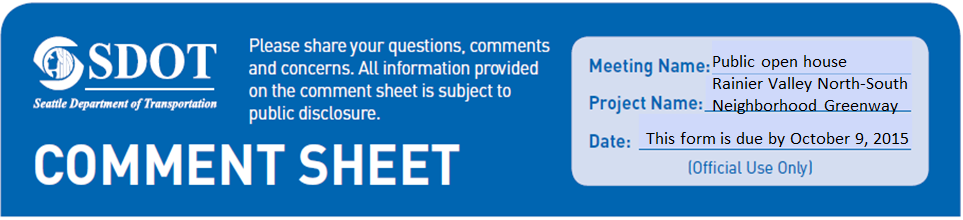 NAME:EMAIL:COMMENT: